Вид объектаБратская могила № 25Наименование объектаПамятникФото (общий вид)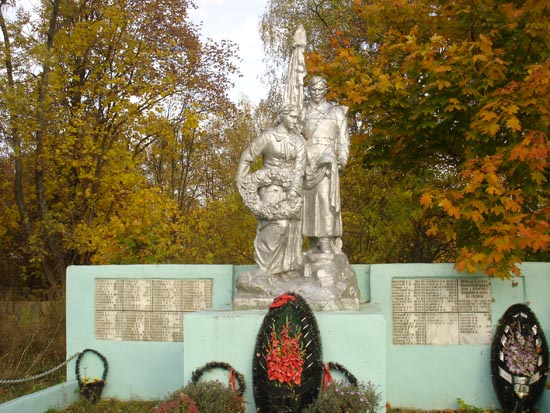 Место расположенияД. Комлево  (братское захоронение)Координаты G-84-Карта-схемаМаршрут движения автобусов и ж/д транспортаГ. Руза-д. Комлево Период боевых действий в районе местонахождения мемориала и нумерация воинских частейНоябрь 1941 годаМосковская область, Рузский район, д. Комлево; нумерация воинских частей- нет данныхАдминистративная принадлежностьМосковская область Рузский район, сельское поселение СтарорузскоеТипология принадлежности Мемориальное захоронениеКоличество захороненных с учетом записей в ОБДКоличество захороненных с учетом записей в ОБДПервичное захоронение номер акта и захоронения в ВМЦНет данныхПерезахоронение (№ акта) количество человек, откуда, когда№1 от 22 июня 2012 года;6 человекДозахоронение (№ акта) количество человек, откуда, когда -Неизвестных6Дата установки объекта1953 годСобственник (балансодержатель)Администрация  сельского поселения СтарорузскоеОрганизация, учреждение ответственная за содержание объектаОАО «Рузское молоко»Краткое описаниеГрупповая скульптура (воин со знаменем и женщина с венком в руках)Характеристика технического состоянияСостояние удовлетворительноеДополнительная информацияГрупповая скульптура из мраморной крошки. На постаменте мемориальная доска с надписью «Вечная память воинам погибшим в годы Великой Отечественной войне 1941-1945 гг.»  Сзади памятника стена 2 м.х 7 м. На стене слева от памятника укреплено 8 мемориальных досок с фамилиями захороненных воинов. Справа от памятника укреплены 6 мемориальных досок: из них на 4-ех фамилии увековеченных воинов, на 2-ух надпись «Вечная память воинам-уроженцам д. Комлево павшим в боях за Родину». Ниже фамилии погибших воинов.Дата составления паспорта7 октября 2013 год